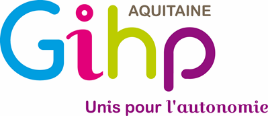 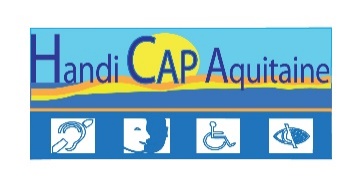 DEMANDE D’INSCRIPTION EXPOSANT(Merci de bien  remplir tous les champs ainsi que l’encadré pour parution dans le programme)Nom de votre organisme/structure  …………………………………………………………………...	…..Statut : Association 1901, Collectivité, EPIC, SCOP, SA : 	…..Adresse :	…..Code postal :	…..Téléphone :	…..Coordonnées du  responsable : 	…..- Mail	…..-Téléphone	…..Inscription au forum suivie par (nom du correspondant) : 	…..- Mail du correspondant : 	…..-Téléphone du correspondant : 	…..Raccordement électrique :  oui    non   Nombre de prises : ………Matériel à raccorder : ordinateur     vidéoprojecteur    autre  à préciser : …………………Liaison internet :  oui    non Nombre de personnes présentes sur le stand : ……………………Nombre de personnes en fauteuils électriques ou manuels : …….Nombre de chaises à prévoir : …………Bulletin d’inscription à renvoyer en pièce jointe en Word par mail à : lroy@gihp-aquitaine.orgDate limite au 12 juin 2016Si vous souhaitez bénéficier de repas (buffet) prévus par l’organisateur (coût 16 euros/repas), merci de remplir et de retourner le coupon repas joint par courrier avec votre règlement (chèque à l’ordre de GIHP Aquitaine) à Nathalie PIAGGIO, secrétariat du forum, GIHP Aquitaine- 436 avenue de Verdun-  33700 Mérignac. En vous inscrivant, vous vous engagez à respecter le règlement du forum joint.Le Comité de Coordination du collectif Handi CAP Aquitaine validera les demandes des exposants suivant les critères précisés dans le règlement du forum paragraphe III « exposants » et suivant le nombre de places disponibles.Si votre candidature n’est pas retenue, le chèque de repas vous sera retourné.A remplir obligatoirement pour faire paraitre vos offres et coordonnées sur le programme et sur d’autres supportsNom de votre organisme /structure que vous souhaitez voir figurer sur le programme :……………………………………………………………………………………………Votre département ………..ou préciser si vous êtes à l’échelle régionale : ………………..….  Précisez le domaine :  Tourisme    Culture    Sports    LoisirsPrésentation synthétique de votre offre accessible devant figurer sur le programme (50 mots maximum) : …………………………………………………………………………………………….…………………………………………………………………………………………………………...……………………………………………………………………………………………………………Pour nous contacter : (renseigner ici les coordonnées que vous souhaitez faire paraitre dans le programme : site, mail, n° de téléphone)…………………………………………………..…………………………………………………………………………………………………………………………………………………………………………………………………………………….......